PhElektrikStation 1: Innenbeleuchtung PkwZeit: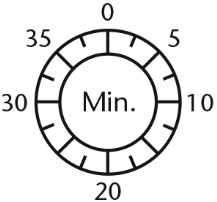 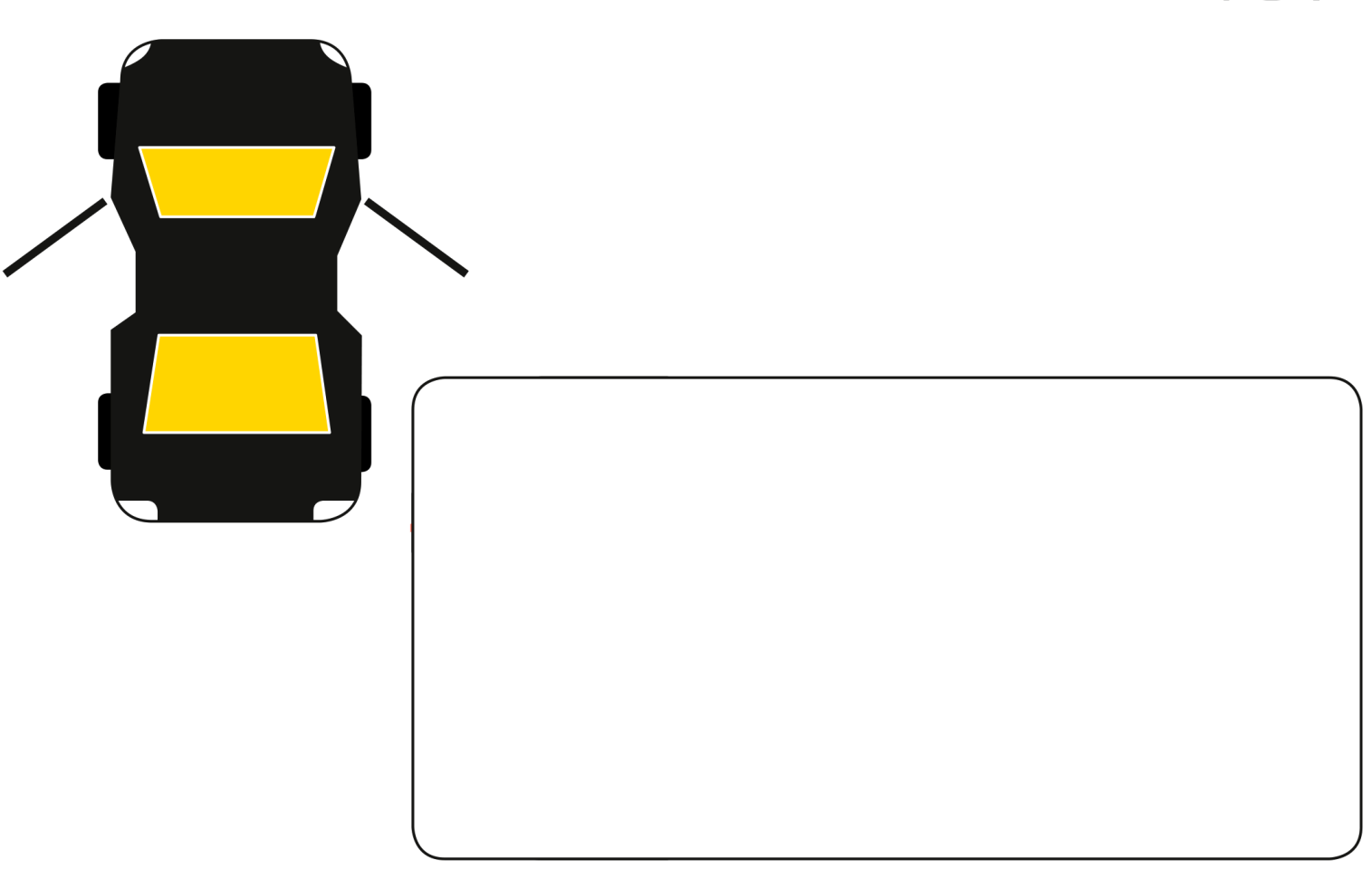 Zeit: 23410 5 Version 01.00 Kopiervorlage © Cornelsen Experimenta 23410 5 Version 01.00 Kopiervorlage © Cornelsen Experimenta 23410 5 Version 01.00 Kopiervorlage © Cornelsen Experimenta 23410 5 Version 01.00 Kopiervorlage © Cornelsen ExperimentaPhElektrikStation 2: TresorraumZeit: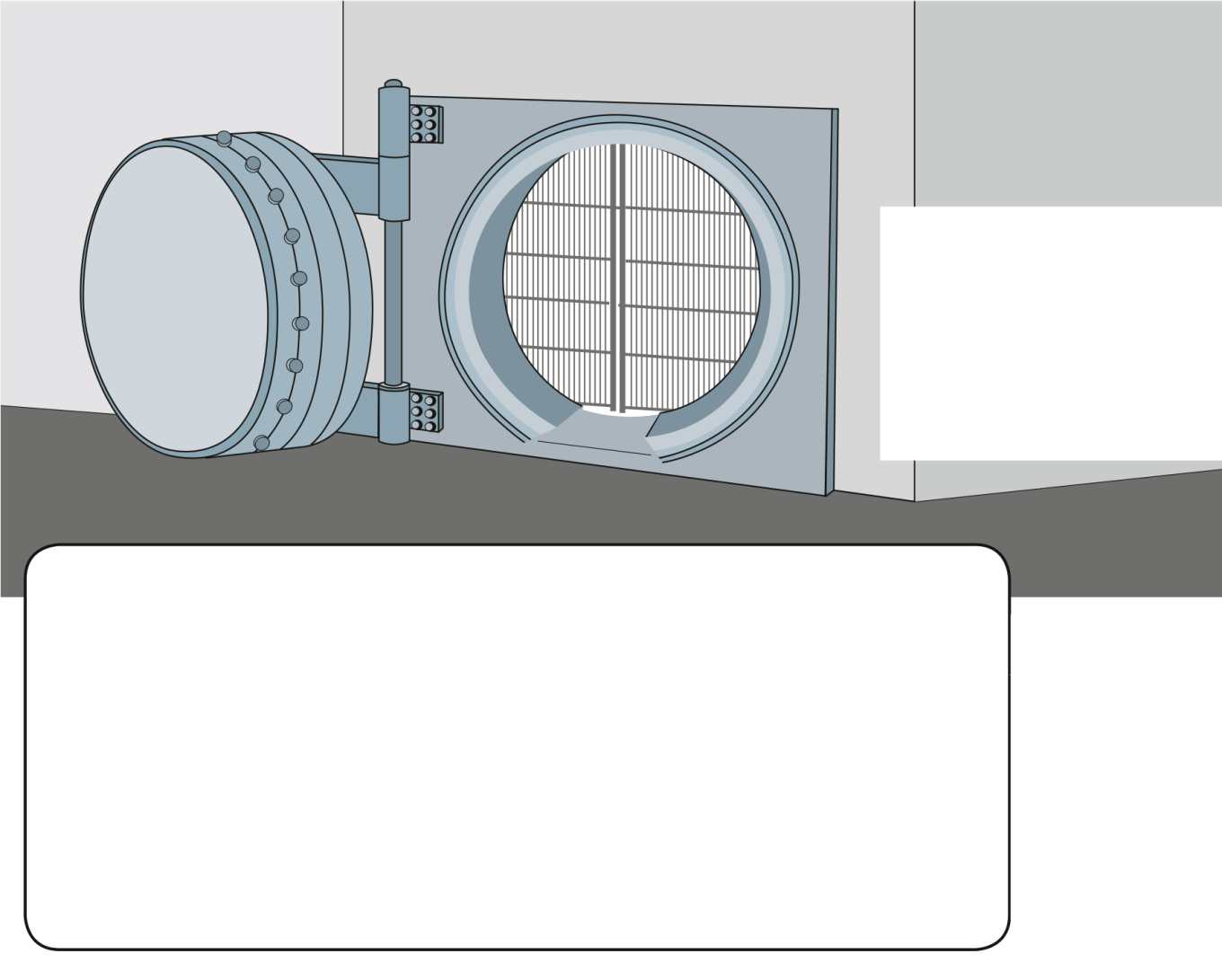 Zeit:v 23410 5 Version 01.00 Kopiervorlage © Cornelsen Experimenta v 23410 5 Version 01.00 Kopiervorlage © Cornelsen Experimenta v 23410 5 Version 01.00 Kopiervorlage © Cornelsen Experimenta v 23410 5 Version 01.00 Kopiervorlage © Cornelsen Experimenta 